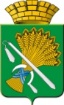 АДМИНИСТРАЦИЯ КАМЫШЛОВСКОГО ГОРОДСКОГО ОКРУГАП О С Т А Н О В Л Е Н И Еот 29.03.2023 № 335О создании сил гражданской обороны и поддержании их в готовностик действиям на территории Камышловского городского округа В соответствии с Федеральными законами от 21 декабря 1994 года № 68-ФЗ «О защите населения и территорий от чрезвычайных ситуаций природного и техногенного характера» и от 12 февраля 1998 года № 28-ФЗ «О гражданской обороне», постановлениями Правительства Российской Федерации от 30.12.2003 № 794 «О единой государственной системе предупреждения и ликвидации чрезвычайных ситуаций» и от 26.11.2007 № 804 «Об утверждении Положения о гражданской обороне в Российской Федерации», приказом МЧС России от 14.11.2008 № 687 «Об утверждении Положения об организации и ведении гражданской обороны в муниципальных образованиях и организациях»,  постановлением Правительства Свердловской области от 16 июля 2019 № 442 «О спасательных службах по обеспечению выполнения мероприятий по гражданской обороне в Свердловской области», постановления администрации Камышловского городского округа  от 31 января 2020 года № 57 «Об утверждении Положения об организации и ведении гражданской обороны на территории Камышловского городского округа», методическими рекомендациями главного управления МЧС России по Свердловской области (исх. от 10.02.2023 № ИВ-226-414), в целях создания и поддержания в постоянной готовности сил и средств гражданской обороны к применению по предназначению на территории Камышловского городского округа, руководствуясь пунктом 1 ст. 6 Устава Камышловского городского округа, администрация Камышловского городского округаПОСТАНОВЛЯЕТ:1. Утвердить Положение о создании спасательных служб гражданской обороны по обеспечению мероприятий по гражданской обороне Камышловского городского округа (далее – спасательная служба) (приложение № 1);2. Утвердить перечень спасательных служб по обеспечению выполнения мероприятий по гражданской обороне (приложение № 2); 3. Утвердить перечень должностей, при замещении которых на должностных лиц возлагаются обязанности начальников спасательных служб по обеспечению выполнения мероприятий по гражданской обороне на территории Камышловского городского округа (приложение № 3);4. Утвердить Перечень документов, разрабатываемых в спасательных службах по обеспечению выполнения мероприятий по гражданской обороне в Камышловском городском округе (приложение № 4); 5. Утвердить Положение о создании нештатных аварийно-спасательных формирований для выполнения мероприятий в соответствии с планами гражданской обороны на территории Камышловского городского округа (приложение № 5).6. Утвердить Положение о создании нештатных формирований по обеспечению выполнения мероприятий по гражданской обороне на территории Камышловского городского округа (приложение № 6). 7.  Рекомендовать начальникам спасательных служб в срок до 20 мая 2023 года: 7.1. Утвердить Положение о создании спасательной службы по обеспечению выполнения мероприятий по гражданской обороне, которым определить организационную структуру спасательной службы, порядок выполнения специальных задач гражданской обороны в мирное время, при переводе гражданской обороны на военное время и при ведении военных действий;   7.2. Предоставить сведения о численности и укомплектованности спасательной службы   личным составом и техникой в отдел гражданской обороны и пожарной безопасности администрации Камышловского городского округа; 7.3. организовать работу по уточнению: планирующих документов (согласно приложения); персонального состава спасательных служб по обеспечению выполнения мероприятий по гражданской обороне на территории Камышловского городского округа;по уточнению задач организациям, входящим в состав спасательных служб по обеспечению выполнения мероприятий по гражданской обороне на территории Камышловского городского округа;по подготовке сил и средств к действиям по защите населения, материальных и культурных ценностей на территории Камышловского городского округа, от опасностей, возникающих при ведении военных действий или вследствие этих действий, а также при возникновении чрезвычайных ситуаций природного и техногенного характера. 7.4. Планирующие документы спасательной службы представить в отдел     гражданской обороны и пожарной безопасности администрации Камышловского городского округа согласно приложения в срок до 20 мая 2023 года.    8. Рекомендовать руководителям предприятий, организаций и учреждений, независимо от организационно-правовой формы и форм собственности, осуществляющих свою деятельность на территории Камышловского городского округа организовать создание, подготовку и поддержание в состоянии постоянной готовности сил гражданской обороны в соответствии с Положениями, утвержденными настоящим постановлением.  9. Постановление администрации Камышловского городского округа от 20.02.2020 года № 115 «О спасательных службах по обеспечению выполнения мероприятий по гражданской обороне в Камышловском городском округе» считать утратившим силу.10. Настоящее постановление опубликовать в газете «Камышловские известия» и разместить на официальном сайте Камышловского городского округа в сети «Интернет».   11.  Контроль за исполнением настоящего постановления оставляю за собой.И.о. главыКамышловского городского округа                                                  К.Е. Мартьянов Приложение № 1УТВЕРЖДЕНОпостановлением администрации Камышловского городского округаот 29.03.2023 № 335
 Положениео создании спасательных служб гражданской обороны на территории Камышловского городского округа 1. Общие положения 1.1. Настоящее Положение разработано в соответствии с Федеральными законами от 12 февраля 1998 № 28-ФЗ «О гражданской обороне», постановлением правительства Свердловской области от 16 июля 2019 № 442 «О спасательных службах по обеспечению выполнения мероприятий по гражданской обороне в Свердловской области» и определяет порядок осуществления мероприятий, направленных на создание сил и поддержании их и органов управления гражданской обороны (далее – ГО) в состоянии готовности к действиям. 1.2. Спасательная служба по обеспечению выполнения мероприятий по гражданской обороне (далее – СС ГО) – совокупность органов управления, сил и средств, предназначенных для организации проведения мероприятий по гражданской обороне (далее – ГО), защите населения и территорий от чрезвычайных ситуаций природного и техногенного характера (далее – ЧС). 1.3. Аварийно-спасательные формирования (службы) создаются на постоянной штатной основе:- профессиональная аварийно-спасательная служба создается по решению администрации Камышловского городского округа, если иное не предусмотрено законодательством Российской Федерации;- профессиональные аварийно-спасательные формирования организаций создаются руководителями организаций, занимающихся одним или несколькими видами деятельности, при осуществлении которых законодательством Российской Федерации предусмотрено обязательное наличие у организаций собственных аварийно-спасательных формирований, по согласованию с Главным управлением МЧС России по Свердловской области в порядке, установленном МЧС России. 1.4. Спасательные службы по обеспечению выполнения мероприятий по гражданской обороне Камышловского городского округа (далее - службы гражданской обороны):1) службы гражданской обороны Камышловского городского округа создаются по решению администрации Камышловского городского округа на основании расчёта объёма и характера задач, выполняемых в соответствии с планами гражданской обороны и защиты населения (планами гражданской обороны);2) организация и порядок деятельности служб гражданской обороны определяются администрацией Камышловского городского округа в соответствии с положением о спасательных службах гражданской обороны. 1.5. Перечень спасательных служб (по предназначению) гражданской обороны, создаваемые на территории Камышловского городского округа:-спасательная противопожарная служба гражданской обороны; -спасательная служба медицинского обеспечения гражданской обороны;-спасательная служба коммунально-технического и энергообеспечения гражданской обороны;-спасательная служба инженерного обеспечения гражданской обороны; -спасательная служба продовольственного и вещевого обеспечения гражданской обороны; 2. Обязанности начальников спасательных служб ГО 2.1. Начальники спасательных служб ГО: 1) создают и организовывают подготовку органов управления спасательных служб ГО; 2) планируют, организовывают и контролируют обеспечение мероприятий ГО и защиты населения в соответствии с предназначением спасательных служб ГО; 3) организовывают управление силами и средствами при ведении аварийно-спасательных и других неотложных работ (далее - АСДНР); 4) организовывают и проводят АСДНР на подведомственных объектах производственного и социального назначения и на прилегающих к ним территориях; 5) организовывают взаимодействие с другими спасательными службами ГО; 6) руководят рассредоточением и эвакуацией сил и средств предприятий, учреждений и организаций, на базе которых созданы службы; 7) создают резервы материальных ресурсов для ликвидации ЧС. 3. Общие задачи спасательных служб ГО 3.1. Общими задачами спасательных служб ГО являются: 1) создание и подготовка аварийно-спасательных формирований организаций, на базе которых созданы спасательные службы ГО; 2) планирование и обеспечение мероприятий ГО и защиты населения, защита работников организаций и подведомственных объектов производственного и социального назначения от ЧС; 3) организация проведения первоочередных мероприятий по поддержанию устойчивого функционирования организаций в военное время и содействие устойчивому функционированию организаций в ЧС, а также обеспечение жизнедеятельности работников организаций и населения в ЧС; 4) управление подчиненными органами и силами ГО и защиты населения, обеспечение их материально-техническими средствами; 5) организация и поддержание взаимодействия с другими службами ГО, с аварийно-спасательными формированиями, привлекаемыми для выполнения спасательных работ;  6) участие в выполнении других задач в области ГО и защиты населения (поддержание в состоянии постоянной готовности к использованию систем оповещения населения об опасностях, возникающих при ведении военных действий или вследствие этих действий, защитных сооружений и других объектов ГО); 7) создание и содержание в целях ГО запасов продовольствия, медицинских средств индивидуальной защиты и иных средств; 8) ведение учёта сил и средств, входящих в состав спасательных служб и привлекаемых к выполнению решаемых ими задач, обеспечение их укомплектования личным составом, техникой и имуществом.  4. Задачи спасательных служб ГО по видам их деятельности 4.1. Основные задачи спасательной службы обеспечения пожарной безопасности: 1) осуществление контроля за своевременным выполнением технических, организационных и пожарно-профилактических мероприятий, направленных на повышение противопожарной устойчивости города, других населённых пунктов и организаций; 2) локализация и тушение пожаров при проведении АСДНР в очагах поражения, районах стихийных бедствий, а также при возникновении крупных аварий и катастроф. 4.2. Основные задачи спасательной службы медицинского обеспечения:1) осуществление медицинских мероприятий гражданской обороны;2) организация лечебно-эвакуационных, санитарно-гигиенических и противоэпидемических мероприятий; 3) оказание медицинской помощи пораженным и больным в целях их быстрейшего излечения, возвращения к трудовой деятельности, максимального снижения инвалидности и смертности, предупреждения возникновения и распространения инфекционных заболеваний.4) создание пунктов санитарной обработки населения и обеззараживания одежды. 4.5. Основные задачи спасательной службы коммунально-технического и   энергообеспечения обеспечения: 1) обеспечение устойчивой работу энергосетей; 2) ликвидацию аварий на энергетических сооружениях и сетях; 3) автономных источников энергии и обеспечение ею действий НАСФ при проведении АСДНР в очагах поражения;4) участвуют в разработке и осуществлении мероприятий по светомаскировке организаций, городов и других населенных пунктов. 5) осуществление мероприятий по повышению устойчивости работы сетей коммунального хозяйства, ликвидации аварий на этих сетях, производят дегазацию, дезактивацию и дезинфекцию зараженных территорий, различных сооружений и транспортных средств; 6) инженерное обеспечение действий сил гражданской обороны в исходных районах, при выдвижении к очагам поражения и на объектах ведения АСДНР; 7) срочное захоронение трупов в военное время.8) обеспечение материально-техническими и строительными материалами, необходимыми для выполнения мероприятий по защите населения и организаций, дегазирующими веществами, а также рабочим инвентарем НАСФ; 9) обеспечение горючим и смазочными материалами автотранспорта и другой техники, привлекаемой к проведению мероприятий гражданской обороны, с использованием для этих целей стационарных и подвижных автозаправочных станций (АЗС и ПАЗС);4.8. Основные задачи спасательной службы продовольственного и вещевого обеспечения: 1) осуществление мероприятий по защите запасов продовольствия и промышленных товаров первой необходимости, организация закладки запасов продовольствия в убежища и на пункты управления, обеспечение питанием личного состава НАСФ, работающего в очагах поражения, а также пострадавших; 2) вещевое обеспечение пострадавшего населения и НАСФ; 3) создание подвижных пунктов питания, подвижных пунктов продовольственного снабжения, подвижных пунктов вещевого снабжения. 5. Обеспечение деятельности сил гражданской обороны 1. Финансирование мероприятий по созданию, подготовке, оснащению и применению спасательных служб Камышловского городского округа осуществляется за счёт финансовых средств организаций, создающих их, в соответствии с законодательством. Приложение № 2 УТВЕРЖДЕНпостановлением администрации Камышловского городского округаот 29.03.2023 № 335
ПЕРЕЧЕНЬ спасательных служб по обеспечению выполнения мероприятий по гражданской обороне на территории Камышловского городского округаПриложение № 3УТВЕРЖДЕНпостановлением администрации Камышловского городского округаот 29.03.2023 № 335ПЕРЕЧЕНЬдолжностей, при замещении которых на должностных лиц возлагаются обязанности начальников спасательных служб по обеспечению выполнения мероприятий по гражданской обороне на территории Камышловского городского округаПриложение № 4УТВЕРЖДЕНпостановлением администрации Камышловского городского округаот 29.03.2023 № 335Переченьдокументов, разрабатываемых в спасательных службах по обеспечению выполнения мероприятий по гражданской обороне в Камышловском городском округеПриложение № 5УТВЕРЖДЕНОпостановлением администрации Камышловского городского округаот 29.03.2023 № 335Положениео создании нештатных аварийно-спасательных формирований на территории Камышловского городского округаОбщие положения 1.1. Настоящее Положение о создании нештатных аварийно-спасательных формирований (далее – НАСФ) разработано в соответствии с Федеральным законом от 12 февраля 1998 № 28-ФЗ «О гражданской обороне», приказом МЧС России от 23 декабря 2005 № 999 «Об утверждении порядка создания нештатных аварийно-спасательных формирований» и определяет основы создания, подготовки, оснащения и применения нештатных аварийно-спасательных формирований. 1.2. Нештатные аварийно-спасательные формирования представляют собой самостоятельные структуры, созданные организациями на нештатной основе из числа своих работников, оснащенные специальными техникой, оборудованием, снаряжением, инструментами и материалами, подготовленные для проведения аварийно-спасательных и других неотложных работ в очагах поражения и зонах чрезвычайных ситуаций. 1.3. Организации, эксплуатирующие опасные производственные объекты I и II классов опасности, особо радиационно опасные и ядерно опасные производства и объекты, гидротехнические сооружения чрезвычайно высокой опасности и гидротехнические сооружения высокой опасности, за исключением организаций, не имеющих мобилизационных заданий (заказов) и не входящих в перечень организаций, обеспечивающих выполнение мероприятий по гражданской обороне федерального органа исполнительной власти, и организаций, обеспечивающих выполнение мероприятий регионального и местного уровней по гражданской обороне, создают и поддерживают в состоянии готовности нештатные аварийно-спасательные формирования. 1.4. Администрация Камышловского городского округа может создавать, содержать и организовывать деятельность нештатных аварийно-спасательных формирований для выполнения мероприятий на своих территориях в соответствии с планами гражданской обороны и защиты населения, планами действий по предупреждению и ликвидации чрезвычайных ситуаций. 1.5. Основными задачами нештатных аварийно-спасательных формирований являются:-проведение аварийно-спасательных работ и первоочередное жизнеобеспечение населения, пострадавшего при ведении военных действий или вследствие этих действий;-участие в ликвидации чрезвычайных ситуаций природного и техногенного характера, а также в борьбе с пожарами;-обнаружение и обозначение районов, подвергшихся радиоактивному, химическому, биологическому (бактериологическому) и иному заражению (загрязнению);-санитарная обработка населения, специальная обработка техники, зданий и обеззараживание территорий;-участие в восстановлении функционирования объектов жизнеобеспечения населения;-обеспечение мероприятий гражданской обороны по вопросам восстановления и поддержания порядка, связи и оповещения, защиты животных и растений, медицинского, автотранспортного обеспечения. 1.6. Состав, структура и оснащение нештатных аварийно-спасательных формирований определяются руководителями организаций, в соответствии с учётом методических рекомендаций по созданию, подготовке, оснащению и применению нештатных аварийно-спасательных формирований, разрабатываемыми Министерством Российской Федерации по делам гражданской обороны, чрезвычайным ситуациям и ликвидации последствий стихийных бедствий (далее - МЧС России), исходя из задач гражданской обороны и защиты населения, и согласовываются с территориальными органами МЧС России - органами, специально уполномоченными решать задачи гражданской обороны и задачи по предупреждению и ликвидации чрезвычайных ситуаций по субъектам Российской Федерации. 1.7. Нештатные аварийно-спасательные формирования привлекаются для ликвидации чрезвычайных ситуаций, а также для решения задач в области гражданской обороны в соответствии с планами гражданской обороны и защиты населения по решению должностного лица, осуществляющего руководство гражданской обороной на территории Камышловского городского округа. 1.8. Администрация Камышловского городского округа вправе:-определять организации, находящиеся в сфере их ведения, которые создают нештатные аварийно-спасательные формирования;-организовывать создание, подготовку и оснащение нештатных аварийно-спасательных формирований;-вести реестры организаций, создающих нештатные аварийно-спасательные формирования, и осуществляют их учёт;-организовывать планирование применения нештатных аварийно-спасательных формирований. 1.9. Организации, создающие нештатные аварийно-спасательные формирования:-разрабатывают структуру и табели оснащения нештатных аварийно-спасательных формирований специальными техникой, оборудованием, снаряжением, инструментами и материалами;-укомплектовывают нештатные аварийно-спасательные формирования личным составом, оснащают их специальными техникой, оборудованием, снаряжением, инструментами и материалами, в том числе за счёт существующих аварийно-восстановительных, ремонтно-восстановительных, медицинских и других подразделений;-осуществляют подготовку и руководство деятельностью нештатных аварийно-спасательных формирований;-осуществляют всестороннее обеспечение применения нештатных аварийно-спасательных формирований;-осуществляют планирование и применение нештатных аварийно-спасательных формирований;-поддерживают нештатные аварийно-спасательные формирования в состоянии готовности к выполнению задач по предназначению. 1.10. При создании нештатных аварийно-спасательных формирований учитываются наличие и возможности штатных аварийно-спасательных формирований и аварийно-спасательных служб. 1.11. Нештатные аварийно-спасательные формирования подразделяются:-по подчиненности: территориальные и организаций;-по численности: отряды, команды, группы, звенья, посты. 1.12. Количество и перечень создаваемых нештатных аварийно-спасательных формирований определяется исходя из прогнозируемых объемов проведения аварийно-спасательных и других неотложных работ при возникновении чрезвычайных ситуаций и их возможностей по проведению указанных работ. 1.13. Личный состав нештатных аварийно-спасательных формирований комплектуется за счёт работников организаций. Военнообязанные, имеющие мобилизационные предписания, могут включаться в нештатные аварийно-спасательные формирования на период до их призыва (мобилизации). 1.14. Зачисление граждан в состав нештатных аварийно-спасательных формирований производится приказом руководителя организации. 1.15. Основной состав руководителей и специалистов нештатных аварийно-спасательных формирований, предназначенных для непосредственного выполнения аварийно-спасательных работ, в первую очередь комплектуется аттестованными спасателями, а также квалифицированными специалистами существующих аварийно-восстановительных, ремонтно-восстановительных, медицинских и других подразделений. 1.16. Обеспечение нештатных аварийно-спасательных формирований специальными техникой, оборудованием, снаряжением, инструментами и материалами осуществляется за счёт техники и имущества, имеющихся в организациях. 1.17. Накопление, хранение и использование материально-технических, продовольственных, медицинских и иных средств, предназначенных для оснащения нештатных аварийно-спасательных формирований, осуществляется с учётом методических рекомендаций по созданию, подготовке, оснащению и применению нештатных аварийно-спасательных формирований. 1.18. Финансирование мероприятий по созданию, подготовке, оснащению и применению нештатных аварийно-спасательных формирований осуществляется за счёт финансовых средств организаций, создающих нештатные аварийно-спасательные формирования на территории Камышловского городского округа. 1.19. Личный состав нештатных аварийно-спасательных формирований должен знать:-характерные особенности опасностей, возникающих при ведении военных действий или вследствие этих действий, и способы защиты от них;-особенности чрезвычайных ситуаций природного и техногенного характера;-поражающие свойства отравляющих веществ, аварийно химически опасных веществ, применяемых в организации, порядок и способы защиты при их утечке (выбросе);-предназначение формирования и функциональные обязанности;-производственные и технологические особенности организации, характер возможных аварийно-спасательных и других неотложных работ, вытекающих из содержания паспорта безопасности объекта;-порядок оповещения, сбора и приведения формирования в готовность;-место сбора формирования, пути и порядок выдвижения к месту возможного проведения аварийно-спасательных работ;-назначение, технические данные, порядок применения и возможности техники, механизмов и приборов, а также средств защиты, состоящих на оснащении формирования;-порядок проведения санитарной обработки населения, специальной обработки техники, зданий и обеззараживания территорий; 1.20. А также должен уметь:-выполнять функциональные обязанности при проведении аварийно-спасательных работ;-поддерживать в исправном состоянии и грамотно применять специальные технику, оборудование, снаряжение, инструменты и материалы;-оказывать первую помощь раненым и пораженным, а также эвакуировать их в безопасные места;-работать на штатных средствах связи;-проводить санитарную обработку населения, специальную обработку техники, зданий и обеззараживание территорий;-незамедлительно реагировать на возникновение аварийной ситуации на потенциально опасном объекте, принимать меры по ее локализации и ликвидации;-выполнять другие аварийно-спасательные работы, обусловленные спецификой конкретной организации.Приложение № 6УТВЕРЖДЕНОпостановлением администрации Камышловского городского округаот 29.03.2023 № 335ПОЛОЖЕНИЕо создании нештатных формирований по обеспечению выполнения мероприятий по гражданской обороне на территории Камышловского городского округаОбщие положения 1.1. Настоящее Положение о создании нештатных формирований по обеспечению выполнения мероприятий по гражданской обороне разработано в соответствии с Федеральными законами от 12.02.1998 № 28-ФЗ «О гражданской обороне» и приказом МЧС России от 18 декабря 2014 г. № 701 «Об утверждении Типового порядка создания нештатных формирований по обеспечению выполнения мероприятий по гражданской обороне» и определяет правила создания и оснащения нештатных формирований по обеспечению выполнения мероприятий по гражданской обороне (далее –НФГО). 1.2. НФГО создаются организациями, отнесенными в соответствии с пунктом 2 статьи 9 Федерального закона от 12 февраля 1998 г. N 28-ФЗ «О гражданской обороне» к категориям по гражданской обороне, в целях участия в обеспечении выполнения мероприятий по гражданской обороне и проведения не связанных с угрозой жизни и здоровью людей неотложных работ при ликвидации чрезвычайных ситуаций. 1.3. Основными задачами НФГО являются:-санитарная обработка населения, специальная обработка техники, зданий и обеззараживание территорий;-участие в восстановлении функционирования объектов жизнедеятельности населения;-ремонт и восстановление поврежденных защитных сооружений;-обеспечение мероприятий по гражданской обороне по вопросам восстановления и поддержания порядка, связи и оповещения, защиты животных и растений, медицинского, автотранспортного обеспечения. 1.4. Состав, структура и оснащение НФГО определяются исходя из примерного перечня создаваемых НФГО и примерных норм оснащения НФГО специальными техникой, оборудованием, снаряжением, инструментами и материалами. 1.5. Состав, структура и оснащение НФГО определяются руководителями организаций, отнесенных в установленном порядке к категориям по гражданской обороне (далее - организации). 1.6. Администрация Камышловского городского округа в отношении организаций, находящихся в их ведении, в пределах своих полномочий:-определяют организации, создающие НФГО;-организуют поддержание в состоянии готовности НФГО;-организуют подготовку и обучение личного состава НФГО;-создают и содержат запасы материально-технических, продовольственных, медицинских и иных средств для обеспечения НФГО. 1.7. Организации:-создают и поддерживают в состоянии готовности НФГО;-осуществляют обучение личного состава НФГО;-создают и содержат запасы материально-технических, продовольственных, медицинских и иных средств для обеспечения НФГО. 1.8. НФГО подразделяются по численности на отряды, команды, группы, звенья, посты, автоколонны, пункты и станции. 1.9. Для НФГО сроки приведения в готовность к применению по предназначению не должны превышать: в мирное время - 6 часов, военное время - 3 часа. 1.10. Личный состав НФГО комплектуется организациями из числа своих работников в целях участия в обеспечении выполнения мероприятий по гражданской обороне и проведения не связанных с угрозой жизни и здоровью людей неотложных работ при ликвидации чрезвычайных ситуаций. 1.11. Накопление, хранение и использование материально-технических, продовольственных, медицинских и иных средств, предназначенных для оснащения НФГО, а также материально-техническое обеспечение мероприятий по созданию, подготовке, оснащению и применению НФГО осуществляется в соответствии с правилами создания, использования и восполнения резервов материальных ресурсов федеральных органов исполнительной власти для ликвидации чрезвычайных ситуаций природного и техногенного характера 1.12. Финансирование мероприятий по созданию, подготовке, оснащению и применению сил гражданской обороны Камышловского городского округа осуществляется за счёт финансовых средств организаций, их создающих.НомерстрокиНаименование спасательной службы по обеспечению выполнения мероприятий по гражданской обороне в Камышловском городском округеСтруктурное подразделение администрации Камышловского городского округа, организация, при котором создается спасательная служба по обеспечению выполнения мероприятий по гражданской обороне в Камышловском городском округе1231.Спасательная служба коммунально-технического обеспечения гражданской обороны Камышловского городского округаПервый заместитель главы Камышловского городского округа,Отдел жилищно-коммунального и городского хозяйства администрации Камышловского городского округа2.Спасательная служба инженерного обеспечения гражданской обороны Камышловского городского округа  отдел архитектуры и градостроительства администрации Камышловского городского округа 3.Спасательная служба медицинского обеспечения гражданской обороны Камышловского городского округаГосударственное автономное учреждение здравоохранения Свердловской области «Камышловская ЦРБ» (по согласованию)4.Спасательная служба продовольственного и вещевого обеспечения гражданской обороны Камышловского городского округаЗаместитель главы Камышловского городского округа (курирующий вопросы экономики);Отдел экономики Камышловского городского округа5.Спасательная противопожарная служба гражданской обороны Камышловского городского округаГосударственное Казенное Пожарно- Техническое учреждение Свердловской области «Отряд противопожарной службы № 18»  (по согласованию)НомерстрокиНаименование спасательной службы по обеспечению выполнения мероприятий по гражданской обороне в Камышловском городском округеНачальник спасательной службы по обеспечению выполнения мероприятий по гражданской обороне в Камышловском городском округе1231.Спасательная служба коммунальнотехнического обеспечения гражданской обороны Камышловского городского округа Первый заместитель главы Камышловского городского округа2.Спасательная служба инженерного обеспечения гражданской обороны Камышловского городского округа  Начальник отдела архитектуры и градостроительства администрации Камышловского городского округа 3.Спасательная служба медицинского обеспечения гражданской обороны Камышловского городского округа Главный врач государственного автономного учреждения здравоохранения Свердловской области «Камышловская ЦРБ» (по согласованию)4.Спасательная служба продовольственного и вещевого обеспечения гражданской обороны Камышловского городского округаЗаместитель главы Камышловского городского (курирующий вопросы экономики) 5.Спасательная противопожарная служба гражданской обороны Камышловского городского округаНачальник Государственного Казённого Пожарно- Технического Учреждения Свердловской области «Отряд противопожарной службы № 18»  (по согласованию)№ п\пПеречень рекомендуемых документовПримечание1. Выписка из постановления главы муниципального образования о создании  спасательных служб по обеспечению выполнения мероприятий по гражданской обороне в Камышловском городском округе2.Приказ, распоряжение, постановление начальника спасательной службы по обеспечению выполнения мероприятий по гражданской обороне в Камышловском городском округе о создании штаба и нештатного аварийно-спасательного формирования.3.Штатно-должностной список спасательной службы по обеспечению выполнения мероприятий по гражданской обороне.4.Положение о спасательной службы по обеспечению выполнения мероприятий по гражданской обороне в Камышловском городском округе  согласованное и утвержденное руководителем гражданской обороны.5.Функциональные обязанности должностных лиц спасательной службы по режимам чрезвычайной ситуации (далее - ЧС) и на военное время.6.Схема оповещения личного состава спасательной службы и нештатных  аварийно-спасательных формирований службы.7.План выполнения мероприятий спасательной службы по обеспечению мероприятий гражданской обороны по режимам ЧС и на военное время.  7.1.План- график работы начальника спасательной службы по обеспечению мероприятий гражданской обороны (далее - ГО):- при планомерном переводе городского округа на военное время- при внезапном нападении противника и выполнения мероприятий ГО7.2.Организация управления спасательной службой (схема)7.3.Календарный план перевода спасательной службы с мирного на военное время и обеспечения мероприятий гражданской обороны  силами службы7.4 Обеспечение мероприятий гражданской обороны силами спасательной службы (расчет)7.5.Расчет обеспечения действий сил и средств спасательной службы.7.6.План связи и оповещения8.План спасательной службы по обеспечению мероприятий предупреждения и ликвидации ЧС природного и техногенного характера.8.1.Карта (схема) возможной обстановки при возникновении чрезвычайных ситуаций (формата А 1)  8.2Календарный план основных мероприятий спасательной службы при угрозе и возникновении производственных аварий, катастроф и стихийных бедствий8.3.  Решение начальника спасательной службы по обеспечению выполнения мероприятий по гражданской обороне в Камышловском городском округе на обеспечение  работ на ликвидацию ЧС8.4.Расчет сил и средств службы привлекаемых для выполнения мероприятий при угрозе возникновении производственных аварий, катастроф и стихийных бедствий 8.5.Организация управления,  оповещения и связи при угрозе и возникновении производственных аварий, катастроф и стихийных бедствий9.Формализованные документы:9.справка-доклад о состоянии спасательной службы по обеспечению выполнения мероприятий по гражданской обороне в Камышловском городском округе.9.проекты решений начальника спасательной службы по обеспечению мероприятий гражданской обороны и ликвидации чрезвычайных ситуаций различного характера.9.образцы форм предложений руководителю гражданской обороны Камышловского городского округа на выполнение мероприятий.9.образцы форм докладов на выполнение задач.10.План подготовки спасательной службы на очередной год с приложениями:10.тематика учений и тренировок;10.перечень учебных групп, руководителей занятий;10.  расписание занятий;10.журналы учета занятий;10.месячные планы работ, отчетные документы о проведенных (выполненных) мероприятиях.11.Приказ начальника спасательной службы по обеспечению выполнения мероприятий по гражданской обороне в Камышловском городском округе «Об итогах подготовки спасательной службы за прошедший год и задачи на очередной год.12.План приведения в готовность каждого из созданных нештатного аварийно-спасательного формирования (далее -НАСФ).13.Заявки, наряды, накладные, доверенности на получение имущества, техники.14.Таблица  позывных узлов связи и должностных лиц.15.Документы, разрабатываемые штабом спасательной службы в ходе командно-штабных учений, командно-штабных тренировок15.Рабочая карта начальника  спасательной службы по оперативно-тактическому заданию и последующей обстановке.15.Предложения начальника спасательной службы в решение руководителя гражданской обороны по вводным и обстановке.15.Распоряжения начальника спасательной службы по обеспечению действий сил.15.Доклады, донесения о выполнении задач в соответствии с Табелем срочных донесений.